Fashion DesignFashion Design, an individual event, recognizes participants who apply fashion design skills learned in Family and Consumer Sciences courses to design and market clothing styles. Participants will develop a clothing label, research the intended audience, design the label’s first 4-piece collection, and construct one collection sample using an original flat pattern designed by the participant. Students will exhibit knowledge of all the aspects that surround design, including design basics, fabric choice, and pricing. For competition, participants must prepare a portfolio, sample garment, and an oral presentation.EVENT CATEGORIESSenior: grades 10–12Occupational: grades 10–12See page 84 for more information on event categories.PROCEDURES & TIME REQUIREMENTSEach entry will submit a portfolio to the event room consultant at the designated participation time.Participant will have 5 minutes to set up for the event. Other persons may not assist.Room consultants and evaluators will have15 minutes to preview the portfolio and sample garment before the presentation begins.The oral presentation may be up to 10 minutes in length. A one-minute warning will be given at 9 minutes. The participant will be stopped at 10 minutes.If audio or audiovisual recordings are used, they are limited to 1 minute playing time during the presentation. Presentation equipment, with no audio, may be used during the entire presentation.Following the presentation, evaluators will have 5 minutes to interview participant.Evaluators will have up to 5 minutes to use the rubric to score and write comments for participants.ELIGIBILITY &GENERAL INFORMATIONReview “Eligibility and General Rules for All Levels of Competition” on page 87 prior to event planning and preparation.Participants in the senior category must be or have been enrolled in a textiles or design course(continued next page)or unit of study. Participants in the occupational category must be or have been enrolled in a textiles or design course or program of study that concentrated on preparation for paid employment. Courses which meet this requirement may be determined by the state department of education.A table will be provided. Participant must bring all other necessary supplies and/or equipment. Wall space will not be available.Access to an electrical outlet will not be provided. Participants are encouraged to bring fully charged devices such as laptops, tablets, etc., to use for audiovisual or electronic portfolio presentation.Please note: Lingerie and swimsuits are not allowed. Clothing that does not meet acceptable standards of modesty/appropriateness for a school function or setting is prohibited.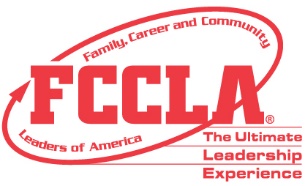 FASHION DESIGNSpecificationsHardcopy PortfolioThe portfolio is a collection of materials used to document and illustrate the work of the project. Materials must be contained in the official FCCLA STAR Events binder obtained from the FCCLA national emblematic supplier. A decorative and/or informative cover may be included. All materials, including the content divider pages and tabs, must fit within the cover, be one-sided, and may not exceed 47 pages, as described below. Once a hardcopy portfolio has been turned in to evaluators, participants may not switch to an electronic portfolio.Electronic PortfolioAn electronic portfolio may be either in PowerPoint, Prezi, or other electronic format that can be viewed by the evaluators and room consultants prior to the oral presentation. The electronic portfolio and the hardware (method) to view it (i.e., equipment, files, projectors, screens, laptops) will be turned in to the room consultant at the designated participation time. Participants assume the responsibility of providing the technology used to show the evaluators the project. Once an electronic portfolio is turned in to the evaluators, participants may not switch to a hardcopy portfolio. Portfolio may not exceed 58 slides, as described below.Fashion Design Specifications (continued)Collection SampleThe collection sample will consist of one actual size prototype of a design from the four- piece collection which is constructed solely by the participant out of the intended production materials. The sample should be presented to evaluators with the portfolio prior to the presentation and should be displayed, with the collection sample pattern, during the presentation. The collection sample may be displayed using a mannequin, dress form, or other method chosen by the participant, but may not be modeled by the participant or another individual during the presentation. Modification or use of a commercial pattern is not allowed. Participants may not modify a commercial or previously constructed garment. Oral PresentationThe oral presentation may be up to 10 minutes in length and is delivered to evaluators. The presentation should explain the specifics of the project. The presentation may not be prerecorded. If audio or audiovisual equipment is used, it is limited to 1 minute playing time during the presentation. Presentation equipment, with no audio, may be used throughout the oral presentation. Participants may use any combination of props, materials, supplies, and/or equipment to demonstrate how to carry out the project.STAR Events Point Summary FormFASHION DESIGNDIRECTIONS:Make sure all information at top is correct. If a student named is not participating, cross their name(s) off. If a team does not show, please write “No Show” across the top and return with other forms. Do NOT change team or station numbers.Before student presentation, the room consultants must check participants’ portfolio using the criteria and standards listed below and fill in the boxes.At the conclusion of presentation, verify evaluator scores and fill in information below. Calculate the final score and ask for evaluators’ verification. Place this form in front of the completed rubrics and staple all items related to the presentation together.At the end of competition in the room, double check all scores, names, and team numbers to ensure accuracy. Sort results by team order and turn in to the Lead or Assistant Lead Consultant.Please check with the Lead or Assistant Lead Consultant if there are any questions regarding the evaluation process.FASHION DESIGNRubricFashion Design Rubric (continued)Evaluator’s Comments:TOTAL(90 points possible)Evaluator Initial  	 Room Consultant Initial  	 Evaluator #  	GENERAL INFORMATIONGENERAL INFORMATIONGENERAL INFORMATIONGENERAL INFORMATIONGENERAL INFORMATIONGENERAL INFORMATIONGENERAL INFORMATIONGENERAL INFORMATIONGENERAL INFORMATIONIndividual or Team EventPrepare Ahead of TimeEquipment ProvidedElectrical AccessParticipant Set Up / Prep TimeRoom Consultant & Evaluator Review TimeMaximum Oral Presentation TimeEvaluation Interview TimeTotal Event TimeIndividualPortfolio, Sample Garment, Oral PresentationTableNot provided5 minutes15 minutes prior to presentation1-minute warning at 9 minutes; stopped at 10 minutes5 minutes40 minutesPRESENTATION ELEMENTS ALLOWEDPRESENTATION ELEMENTS ALLOWEDPRESENTATION ELEMENTS ALLOWEDPRESENTATION ELEMENTS ALLOWEDPRESENTATION ELEMENTS ALLOWEDPRESENTATION ELEMENTS ALLOWEDPRESENTATION ELEMENTS ALLOWEDPRESENTATION ELEMENTS ALLOWEDPRESENTATION ELEMENTS ALLOWEDPRESENTATION ELEMENTS ALLOWEDAudioCostumesEasel(s)File FolderFlip Chart(s)PortfolioProps/ PointersSkitsPresentation EquipmentVisuals1-8 ½” x 11” pageor 1 slideProject Identification PagePlain paper or slide, with no graphics or decorations; must include participant’s name(s), chapter name, school, city state, FCCLA national region, event name, and project title.1-8 ½” x 11” pageor 1 slideTable of ContentsList the parts of the portfolio in the order in which the parts appear.1-8 ½” x 11” pageor 2 slidesFCCLA Planning ProcessSummary PageSummarize how each step of the Planning Process was usedto plan and implement the project; use of the Planning Processmay also be described in the oral presentation.1Evidence of OnlineProject Summary SubmissionComplete the online project summary form located on the STAR Events Resources page of the FCCLA national website and include proof of submission in the portfolio.0–8Content Divider Pages or SectionsUse up to 8 content divider/section pages or slides. Content divider/section pages may be tabbed, may contain a title, a section name, graphic elements, thematic decorations, and/or page numbers. They must not include any other content.Up to 358 ½” x 11”pages or 45 slidesLabel and ExplanationDevelop a clothing label. Present label and explain the market for clothing or accessories under this label and the inspiration for choice of this label, including any inspiration from historical trends or designers, and its market.Up to 358 ½” x 11”pages or 45 slidesKnowledge of the Intended AudienceInclude buyer demographics and buyer appeal (describe the reasons behind clothing choices of the intended audience).Up to 358 ½” x 11”pages or 45 slidesFabric Profile(s)Define the criteria for selecting fabrics for the collection design and include fabric swatches for each material used with a description including, at minimum, the following information for each swatch:General fabric appearance (plaid, solid, matte, shiny, etc.)Fiber contentFabric careFabric characteristicsEach fabric profile should be no more than one half of an 8½” x 11” page.Up to 358 ½” x 11”pages or 45 slidesCollection DesignDevelop a collection of four (4) original designs. Designs should cover both the top and bottom half of the body, but may include multiple garments. Each design should be on a separate page and be full color, drawn either by hand or with a digital program. All designs should include a design description, a swatch of the fabric(s) and sample trimming(s) and notions which would be used in production, as well as garment care information and intended sizes available. Information for each design may take up to two 8½” x 11” pages, or a total of up to 8 pages.Up to 35 pages or 45 slides (continued)Target RetailerList target retailer(s) with an explanation for choices.Up to 35 pages or 45 slides (continued)PricingDevelop a pricing range for the pieces of the collection design. Pricing should reflect both the manufacturing costs and preferences of the intended audience.Up to 35 pages or 45 slides (continued)Career PathDevelop a career path which includes five major goals for yourself as a fashion designer (i.e. attending a specific college, obtaining a specific position, starting a label) and action steps in achieving goals.Up to 35 pages or 45 slides (continued)Works Cited/BibliographyUse MLA or APA citation style to cite all references. Resources should be reliable and current.Up to 35 pages or 45 slides (continued)AppearancePortfolio must be neat, legible, and professional and use correct grammar and spelling.Collection Sample PatternDevelop a flat pattern for the collection sample piece(s). The collection sample pattern is complete, all pieces and instructions are included, and appropriately labeled for assembly. Include the collection sample pattern Collection Sample ConditionThe collection sample should be actual size, well-constructed by the participant, and appropriate for a professional presentation. The sample should demonstrate a basic knowledge of fashion construction skills and adequately represent the planned final product for future manufacturing.Organization/DeliveryDeliver oral presentation in an organized, sequential manner; concisely and thoroughly summarize project.Connection to Family and Consumer Sciences and Related OccupationsDescribe relationship of project content to Family and Consumer Sciences and related occupations.Knowledge of Textiles, Fashion, and ApparelDemonstrate thorough knowledge and use of concepts, techniques, and vocabulary associated with textiles, fashion, and apparel.Use of Portfolio and Collection Sample During PresentationUse the portfolio and collection design to support, illustrate or complement presentation.VoiceSpeak clearly with appropriate pitch, tempo, and volume.Body Language/Clothing ChoiceUse appropriate body language including gestures, posture, mannerisms, eye contact, and appropriate handling of notes or note cards if used. Wear appropriate clothing for the nature of the presentation.Grammar/Word Usage/PronunciationUse proper grammar, word usage, and pronunciation.Responses to Evaluators’ QuestionsProvide clear and concise answers to evaluators’ questions regarding project. Questions are asked after the presentation.Name of Participant ___________________________________________________________________________________________________Name of Participant ___________________________________________________________________________________________________Name of Participant ___________________________________________________________________________________________________Name of Participant ___________________________________________________________________________________________________Name of Participant ___________________________________________________________________________________________________Chapter____________________________________________State_______Team #_________Station #______Category______ROOM CONSULTANT CHECKROOM CONSULTANT CHECKROOM CONSULTANT CHECKROOM CONSULTANT CHECKROOM CONSULTANT CHECKROOM CONSULTANT CHECKROOM CONSULTANT CHECKPointsRegistration0 or 3 pointsParticipants arrive during scheduled timeParticipants arrive during scheduled timeParticipants arrive during scheduled timeParticipants arrive during scheduled timeParticipants arrive during scheduled timeParticipants arrive during scheduled timeRegistration0 or 3 points                   No          0                   No          0                   No          0                          Yes          3                          Yes          3                          Yes          3Online Event Orientation Documentation0 or 2 points0Official documentation not provided at presentation time or signed by adviser0Official documentation not provided at presentation time or signed by adviser0Official documentation not provided at presentation time or signed by adviser2Official documentation provided  at presentation time and signed by adviser2Official documentation provided  at presentation time and signed by adviser2Official documentation provided  at presentation time and signed by adviserHardcopy Portfolio0–1 point orElectronic Portfolio0–1 point0Binder is not the official FCCLA binder0Electronic Portfolio not in viewable format to the evaluators0Binder is not the official FCCLA binder0Electronic Portfolio not in viewable format to the evaluators0Binder is not the official FCCLA binder0Electronic Portfolio not in viewable format to the evaluators1Binder is the official FCCLA binder1Electronic Portfolio in viewable format to the evaluators1Binder is the official FCCLA binder1Electronic Portfolio in viewable format to the evaluators1Binder is the official FCCLA binder1Electronic Portfolio in viewable format to the evaluatorsPortfolio Pages0–3 points0Portfolio exceeds the page limit0Portfolio exceeds the page limit0Portfolio exceeds the page limit1                         2                         32 or more errors        1 error             no errorsPortfolio contains no more than 47 single-sided pages or 58 slides completed correctly, including:1 project ID page or slide1 table of contents page or slide1 Planning Process summary page or 2 slidesProject Summary Submission ProofUp to 8 content divider pages or slidesUp to 35 content pages or 45 content slides1                         2                         32 or more errors        1 error             no errorsPortfolio contains no more than 47 single-sided pages or 58 slides completed correctly, including:1 project ID page or slide1 table of contents page or slide1 Planning Process summary page or 2 slidesProject Summary Submission ProofUp to 8 content divider pages or slidesUp to 35 content pages or 45 content slides1                         2                         32 or more errors        1 error             no errorsPortfolio contains no more than 47 single-sided pages or 58 slides completed correctly, including:1 project ID page or slide1 table of contents page or slide1 Planning Process summary page or 2 slidesProject Summary Submission ProofUp to 8 content divider pages or slidesUp to 35 content pages or 45 content slidesPunctuality0–1 point0Participant was late for presentation0Participant was late for presentation0Participant was late for presentation1Participant was on time for presentation1Participant was on time for presentation1Participant was on time for presentationEVALUATORS’ SCORESROOM CONSULTANT TOTALROOM CONSULTANT TOTALROOM CONSULTANT TOTALEvaluator 1__________Initials __________Initials __________Initials __________(10 points possible)(10 points possible)(10 points possible)Evaluator 2__________Initials __________Initials __________Initials __________AVERAGE EVALUATOR SCOREAVERAGE EVALUATOR SCOREAVERAGE EVALUATOR SCORE_  _ . _  _Evaluator 3__________Initials __________Initials __________Initials __________(90 points possible)(90 points possible)(90 points possible)_  _ . _  _Total Score__________divided by number of evaluatorsdivided by number of evaluatorsdivided by number of evaluatorsFINAL SCOREFINAL SCOREFINAL SCORE_  _ . _  _                    __________= AVERAGE EVALUATOR SCORERounded only to the nearest hundredth (i.e. 79.99 not 80.00)= AVERAGE EVALUATOR SCORERounded only to the nearest hundredth (i.e. 79.99 not 80.00)= AVERAGE EVALUATOR SCORERounded only to the nearest hundredth (i.e. 79.99 not 80.00)= AVERAGE EVALUATOR SCORERounded only to the nearest hundredth (i.e. 79.99 not 80.00)= AVERAGE EVALUATOR SCORERounded only to the nearest hundredth (i.e. 79.99 not 80.00)(Average Evaluator Score plus Room Consultant Total)_  _ . _  _RATING ACHIEVED (circle one)RATING ACHIEVED (circle one)Gold: 85-100Silver: 70-84.99Silver: 70-84.99Bronze: 1-69.99Bronze: 1-69.99VERIFICATION OF FINAL SCORE AND RATING (please initial)VERIFICATION OF FINAL SCORE AND RATING (please initial)VERIFICATION OF FINAL SCORE AND RATING (please initial)VERIFICATION OF FINAL SCORE AND RATING (please initial)VERIFICATION OF FINAL SCORE AND RATING (please initial)VERIFICATION OF FINAL SCORE AND RATING (please initial)VERIFICATION OF FINAL SCORE AND RATING (please initial)Evaluator 1__________     Evaluator 2__________ Evaluator 3__________ Adult Room Consultant__________ Event Lead Consultant__________Evaluator 1__________     Evaluator 2__________ Evaluator 3__________ Adult Room Consultant__________ Event Lead Consultant__________Evaluator 1__________     Evaluator 2__________ Evaluator 3__________ Adult Room Consultant__________ Event Lead Consultant__________Evaluator 1__________     Evaluator 2__________ Evaluator 3__________ Adult Room Consultant__________ Event Lead Consultant__________Evaluator 1__________     Evaluator 2__________ Evaluator 3__________ Adult Room Consultant__________ Event Lead Consultant__________Evaluator 1__________     Evaluator 2__________ Evaluator 3__________ Adult Room Consultant__________ Event Lead Consultant__________Evaluator 1__________     Evaluator 2__________ Evaluator 3__________ Adult Room Consultant__________ Event Lead Consultant__________Evaluator 1__________     Evaluator 2__________ Evaluator 3__________ Adult Room Consultant__________ Event Lead Consultant__________Name of Participant ___________________________________________________________________________________________________Name of Participant ___________________________________________________________________________________________________Name of Participant ___________________________________________________________________________________________________Name of Participant ___________________________________________________________________________________________________Name of Participant ___________________________________________________________________________________________________Chapter____________________________________________State_______Team #_________Station #______Category______PORTFOLIOPORTFOLIOPORTFOLIOPORTFOLIOPORTFOLIOPORTFOLIOPORTFOLIOPORTFOLIOPORTFOLIOPORTFOLIOPORTFOLIOPORTFOLIOPORTFOLIOPORTFOLIOPORTFOLIOPointsFCCLAPlanning Process Summary Page0–5 points0Planning Process summary not provided0Planning Process summary not provided1Inadequate steps in the Planning Process are presented1Inadequate steps in the Planning Process are presented1Inadequate steps in the Planning Process are presented2All Planning Process steps are presented but not summarized2All Planning Process steps are presented but not summarized3All Planning Process steps are summarized3All Planning Process steps are summarized3All Planning Process steps are summarized4Evidence that the Planning Process was utilized to plan project4Evidence that the Planning Process was utilized to plan project4Evidence that the Planning Process was utilized to plan project5The Planning Process is used to plan the project. Each step is fully explainedLabel and Explanation0–3 points0No label developed or explained0No label developed or explained0No label developed or explained1Label concept is present but not thoroughly thought out, explained well, creative, or appropriate for the audience1Label concept is present but not thoroughly thought out, explained well, creative, or appropriate for the audience1Label concept is present but not thoroughly thought out, explained well, creative, or appropriate for the audience2Label concept is two or more of the following: creative, appropriate for the intended audience, thoroughly thought out or explained well2Label concept is two or more of the following: creative, appropriate for the intended audience, thoroughly thought out or explained well2Label concept is two or more of the following: creative, appropriate for the intended audience, thoroughly thought out or explained well2Label concept is two or more of the following: creative, appropriate for the intended audience, thoroughly thought out or explained well2Label concept is two or more of the following: creative, appropriate for the intended audience, thoroughly thought out or explained well3Label concept is creative, appropriate for the intended audience, well thought out, evident patterns of buying behavior was researched and studied 3Label concept is creative, appropriate for the intended audience, well thought out, evident patterns of buying behavior was researched and studied 3Label concept is creative, appropriate for the intended audience, well thought out, evident patterns of buying behavior was researched and studied Knowledge of the Intended Audience0–3 points0The participant displays no knowledge of the intended audience0The participant displays no knowledge of the intended audience0The participant displays no knowledge of the intended audience1The participant displays limited knowledge of the intended audience1The participant displays limited knowledge of the intended audience1The participant displays limited knowledge of the intended audience2The participant displays knowledge of the intended audience, but has not done research about preferences or buying patterns2The participant displays knowledge of the intended audience, but has not done research about preferences or buying patterns2The participant displays knowledge of the intended audience, but has not done research about preferences or buying patterns2The participant displays knowledge of the intended audience, but has not done research about preferences or buying patterns2The participant displays knowledge of the intended audience, but has not done research about preferences or buying patterns3The participant displays extensive knowledge of the intended audience, and is explained thoroughly3The participant displays extensive knowledge of the intended audience, and is explained thoroughly3The participant displays extensive knowledge of the intended audience, and is explained thoroughlyFabric Profiles0–5 points0No fabric profiles provided0No fabric profiles provided1At least one of the fabrics used in the collection design is represented with an inadequate swatch and/or limited information for the four description requirements1At least one of the fabrics used in the collection design is represented with an inadequate swatch and/or limited information for the four description requirements1At least one of the fabrics used in the collection design is represented with an inadequate swatch and/or limited information for the four description requirements2Most fabrics used in the collection design are represented with an inadequate swatch and/or limited information for the four description requirements2Most fabrics used in the collection design are represented with an inadequate swatch and/or limited information for the four description requirements3Most fabrics used in the collection design are represented by a half page or less with a swatch and adequate information for the four description requirements3Most fabrics used in the collection design are represented by a half page or less with a swatch and adequate information for the four description requirements3Most fabrics used in the collection design are represented by a half page or less with a swatch and adequate information for the four description requirements4All fabrics used in the collection design are represented on a half page or less with a swatch and adequate information for the four description requirements4All fabrics used in the collection design are represented on a half page or less with a swatch and adequate information for the four description requirements4All fabrics used in the collection design are represented on a half page or less with a swatch and adequate information for the four description requirements5All fabrics used in the collection design are represented on a half page or less with a swatch and complete and appropriate information for the four description requirementsCollection Design0-12 points0No collection design provided0No collection design provided1-2The collection design does not include four complete outfits1-2The collection design does not include four complete outfits1-2The collection design does not include four complete outfits3-4-5The collection design includes four complete outfits, but are poorly designed, have little regard for function and fit3-4-5The collection design includes four complete outfits, but are poorly designed, have little regard for function and fit6-7-8The collection design includes four complete outfits which are well designed, but would not function or fit well9-10-11The collection design contains four complete full color outfits, well designed, proper fit and function, but do not show high potential for intended audience9-10-11The collection design contains four complete full color outfits, well designed, proper fit and function, but do not show high potential for intended audience9-10-11The collection design contains four complete full color outfits, well designed, proper fit and function, but do not show high potential for intended audience9-10-11The collection design contains four complete full color outfits, well designed, proper fit and function, but do not show high potential for intended audience12The collection design contains four complete full color outfits, well designed, proper fit and function, and appeal highly to intended audience, and include all required information12The collection design contains four complete full color outfits, well designed, proper fit and function, and appeal highly to intended audience, and include all required informationTarget Retailer0–2 points0No target retailer information provided0No target retailer information provided0No target retailer information provided0No target retailer information provided1Both the list of potential retailers and explanations of choices are inadequate1Both the list of potential retailers and explanations of choices are inadequate1Both the list of potential retailers and explanations of choices are inadequate1Both the list of potential retailers and explanations of choices are inadequate1Both the list of potential retailers and explanations of choices are inadequate2The list is thorough and explanations are well thought out and complete2The list is thorough and explanations are well thought out and complete2The list is thorough and explanations are well thought out and complete2The list is thorough and explanations are well thought out and complete2The list is thorough and explanations are well thought out and completePricing0–2 points0No pricing information provided0No pricing information provided0No pricing information provided0No pricing information provided1Some collection pieces are missing or pricing decisions are listed but or are not appropriate1Some collection pieces are missing or pricing decisions are listed but or are not appropriate1Some collection pieces are missing or pricing decisions are listed but or are not appropriate1Some collection pieces are missing or pricing decisions are listed but or are not appropriate1Some collection pieces are missing or pricing decisions are listed but or are not appropriate2All collection pieces are represented and pricing decisions are appropriate for the type, quality, and market of the garment2All collection pieces are represented and pricing decisions are appropriate for the type, quality, and market of the garment2All collection pieces are represented and pricing decisions are appropriate for the type, quality, and market of the garment2All collection pieces are represented and pricing decisions are appropriate for the type, quality, and market of the garment2All collection pieces are represented and pricing decisions are appropriate for the type, quality, and market of the garmentCareer Path0-5 points0 No career path provided1Includes two or less goals1Includes two or less goals1Includes two or less goals2Includes three goals2Includes three goals3Includes four goals3Includes four goals3Includes four goals4Includes five career path goals, but they are not well written, realistic, achievable, or challenging4Includes five career path goals, but they are not well written, realistic, achievable, or challenging4Includes five career path goals, but they are not well written, realistic, achievable, or challenging5Includes five well written realistic, achievable, and challenging goals for various stages of career path5Includes five well written realistic, achievable, and challenging goals for various stages of career pathWorks Cited/ Bibliography 0–3 points0No resources listed0No resources listed0No resources listed1Resources are incomplete, not current, or not reliable for project1Resources are incomplete, not current, or not reliable for project1Resources are incomplete, not current, or not reliable for project2Reliable resources but incorrect style (see style sheet)2Reliable resources but incorrect style (see style sheet)2Reliable resources but incorrect style (see style sheet)2Reliable resources but incorrect style (see style sheet)2Reliable resources but incorrect style (see style sheet)3Complete list of current and reliable resources, in MLA or APA style (see style sheet)3Complete list of current and reliable resources, in MLA or APA style (see style sheet)3Complete list of current and reliable resources, in MLA or APA style (see style sheet)Appearance0–3 points0Portfolio is illegible and unorganized0Portfolio is illegible and unorganized0Portfolio is illegible and unorganized1Portfolio is neat, but may contain grammatical or spelling errors and is organized poorly1Portfolio is neat, but may contain grammatical or spelling errors and is organized poorly1Portfolio is neat, but may contain grammatical or spelling errors and is organized poorly2Portfolio is neat, legible, and professional, with correct grammar and spelling 2Portfolio is neat, legible, and professional, with correct grammar and spelling 2Portfolio is neat, legible, and professional, with correct grammar and spelling 2Portfolio is neat, legible, and professional, with correct grammar and spelling 2Portfolio is neat, legible, and professional, with correct grammar and spelling 3Neat, legible, professional, correct grammar and spelling used with effective organization of information3Neat, legible, professional, correct grammar and spelling used with effective organization of information3Neat, legible, professional, correct grammar and spelling used with effective organization of informationCOLLECTION SAMPLECOLLECTION SAMPLECOLLECTION SAMPLECOLLECTION SAMPLECOLLECTION SAMPLECOLLECTION SAMPLECOLLECTION SAMPLECOLLECTION SAMPLECOLLECTION SAMPLEPointsCollection Sample Pattern0-4 points0 Not provided0 Not provided1Some pattern pieces are included and assembly instructions are incomplete1Some pattern pieces are included and assembly instructions are incomplete2-3All pattern pieces are included and complete assembly instructions are provided2-3All pattern pieces are included and complete assembly instructions are provided4All pattern pieces are included and labeled appropriately for easy assembly and clear step-by-step assembly instructions are provided4All pattern pieces are included and labeled appropriately for easy assembly and clear step-by-step assembly instructions are providedCollection Sample Condition0-4 points0Not provided0Not provided1Collection sample is in poor condition and does not adequately represent the design1Collection sample is in poor condition and does not adequately represent the design2-3Collection sample is actual size and made out of the intended fabric2-3Collection sample is actual size and made out of the intended fabric4Collection sample is actual size and made out of the intended fabric. It is well constructed and appropriate for a professional presentation4Collection sample is actual size and made out of the intended fabric. It is well constructed and appropriate for a professional presentationORAL PRESENTATIONORAL PRESENTATIONORAL PRESENTATIONORAL PRESENTATIONORAL PRESENTATIONORAL PRESENTATIONORAL PRESENTATIONORAL PRESENTATIONORAL PRESENTATIONORAL PRESENTATIONOrganization/ Delivery0 – 10 points0Presentation is not done or presented briefly and does not cover components of the project1-2Presentation covers some topic elements1-2Presentation covers some topic elements3-4Presentation covers all topic elements but with minimal information5-6Presentation gives complete information but does not explain the project well7-8Presentation covers information completely but does not flow well7-8Presentation covers information completely but does not flow well9-10Presentation covers all relevant information with a seamless and logical deliveryRelationship to Family and Consumer Sciences Coursework and Standards0-5 points0No evidence of relationship between project and FACS1Minimal evidence of project and FACS coursework relationship1Minimal evidence of project and FACS coursework relationship2Some knowledge of relationship of project and FACS coursework3Knowledge of project and FACS coursework but not shared4Knowledge of project and relationship to FACS is evident and shared4Knowledge of project and relationship to FACS is evident and shared5Knowledge of project and FACS relationship is evident and explained wellKnowledge of Textiles, Fashion, and Apparel0-5 points0 Little or no evidence of knowledge1 Minimal evidence of knowledge1 Minimal evidence of knowledge2Some evidence of knowledge3 Knowledge of subject matter is evident but not effectively used in presentation4 Knowledge of subject matter is evident and shared at times in the presentation4 Knowledge of subject matter is evident and shared at times in the presentation5 Knowledge of subject matter is evident and incorporated throughout the presentationUse of Portfolio and Collection Sample during Presentation0-5 points0Portfolio and sample not used during presentation1Portfolio and sample used to limit amount of speaking time1Portfolio and sample used to limit amount of speaking time2Portfolio and sample used minimally during presentation3Portfolio and sample incorporated throughout presentation4Portfolio and sample used effectively throughout presentation4Portfolio and sample used effectively throughout presentation5Presentation moves seamlessly between oral presentation, portfolio and sampleVoice – pitch, tempo, volume0-3 points0 Voice qualities not used effectively0 Voice qualities not used effectively1Voice quality is adequate1Voice quality is adequate2Voice quality is good, but could improve2Voice quality is good, but could improve3Voice quality is outstanding and pleasing3Voice quality is outstanding and pleasingBody Language/ Clothing Choice0-3 points0Uses inappropriate gestures, posture or mannerisms, avoids eye contact/inappropriate clothing0Uses inappropriate gestures, posture or mannerisms, avoids eye contact/inappropriate clothing1Gestures, posture, mannerisms and eye contact is inconsistent/ clothing is appropriate1Gestures, posture, mannerisms and eye contact is inconsistent/ clothing is appropriate2Gestures, posture, mannerisms, eye contact, and clothing are appropriate2Gestures, posture, mannerisms, eye contact, and clothing are appropriate3Gestures, posture, mannerisms, eye contact, and clothing enhance presentation3Gestures, posture, mannerisms, eye contact, and clothing enhance presentationGrammar/Word Usage/ Pronunciation0-3 points0Extensive (more than 5) grammatical and pronunciation errors0Extensive (more than 5) grammatical and pronunciation errors1Some (3-5) grammatical and pronunciation errors1Some (3-5) grammatical and pronunciation errors2Few (1-2) grammatical and pronunciation errors2Few (1-2) grammatical and pronunciation errors3Presentation has no grammatical or pronunciation errors3Presentation has no grammatical or pronunciation errorsResponses to Evaluators’ Questions0-5 points	0 Did not answer evaluators’ questions 1Unable to answer some questions 1Unable to answer some questions 2Responded to all questions but without ease or accuracy3Responded adequately to all questions 4Gave appropriate responses to evaluators’ questions4Gave appropriate responses to evaluators’ questions5 Responses to questions were appropriate and given without hesitation